Отчет руководителя внеурочной деятельности «Юный краевед» Желкайдаровой Татьяны Дмитриевны за 2014- 2015 учебный год.Отчет руководителя внеурочной деятельности «Юный краевед» Желкайдаровой Т.Д. за 2014- 2015 учебный год.Юный краевед. Желкайдарова Татьяна Дмитриевна.На начало 2014-15 учебного года было 13 человек, в январе добавился Яптунай Павел 5 «Б» класс (прибыл из Газ - Сале).Цель курса: развить кругозор;привить правильную социальную ориентацию во взрослой жизни;воспитать активную жизненную позицию;привить способность личного влияния на развитие родного края – Ямала.            Задачи курса:способствовать лучшему осмыслению понятий «человек», «семья», «родная земля», «тундра Ямала», «родной язык», через приобщение учащихся к народной памяти;прививать навыки экологического образования и нравственного воспитания с использованием традиций народной педагогики ненцев, складывавшихся веками;помочь каждому учащемуся осознать свою роль в сохранении материальных и духовных ценностей ненецкого народа.Выводы:Одним из результатов обучения курсу «Юный краевед» является решение задач воспитания – осмысление и присвоение школьниками системы ценностей.Ценность жизни и человека – осознание ответственности за себя и других людей, ответственность за сохранение первозданного уклада жизни, как среды обитания коренных народов Севера. Ценность общения – понимание важности общения как значимой составляющей жизни общества, как одного из основополагающих элементов культуры. Ценность добра и истины – осознание себя как части мира, в котором люди соединены бесчисленными связями, основывается на признании постулатов нравственной жизни.Ценность семьи – понимание важности семьи в жизни человека, взаимопонимание и взаимопомощь своим родным; осознание своих корней; уважительное отношение к старшим, их опыту, нравственным идеалам.Ценность труда и творчества – признание труда как необходимой составляющей жизни человека, творчества как вершины, которая доступна любому человеку в своей области. Ценность социальной солидарности – обладание чувствами справедливости, милосердия, чести, достоинства по отношению к себе и к другим людям. Ценность гражданственности и патриотизма – осознание себя как члена общества; желание служить Родине, своему народу; любовь к природе своего края и страны, восхищение культурным наследием предшествующих поколений. В основе всякого обучения лежит коммуникация и общение, поэтому курс обще – интеллектуального направления «Юный краевед» даёт этнокультуроведческие знания истории родного края, материальной и духовной культуры, этноса народов Ямала.Учащиеся должны знать:народные обычаи и традиции;народные пословицы и поговорки, песни, сказки, сказания ненецкого народа;культ родителей, деда, бабушки;родословную своей семьи;устройство чума, правила поведения в нём;устройство нарты;ненецкий календарь; разновидности рыб, насекомых, животных и птиц, обитающих на Ямале; навыки обращения с домашними животными;народные  приметы и запреты;трудовые навыки;этикет общения;поэтов и писателей Ямала.Учащиеся должны уметь:разгадывать кроссворды, ребусы;участвовать в коллективной игре;отгадывать загадки;рисовать на заданную тему;знать последовательность установки чума;называть составные части чума;знать значение ненецких фамилий;объяснять значение и этимологию ненецких имён;различать масти оленей;различать виды нарт;объяснять взаимосвязь человека тундры с природой;различать осенние, зимние, весенние, летние месяцы;анализировать особенности труда оленевода;различать и называть виды рыб;классифицировать виды рыбалки;объяснять значение пословиц и поговорок;пересказывать ненецкие сказки, используя полученные сведения о речи, этикетных жанрах;различать жанры устного народного творчества: ярабц, сюдбабц, хынабц.Формы проведения занятий:лекции;экскурсии и чаепития в чуме;занятия в чуме;беседы;игры;викторины;самостоятельная работа.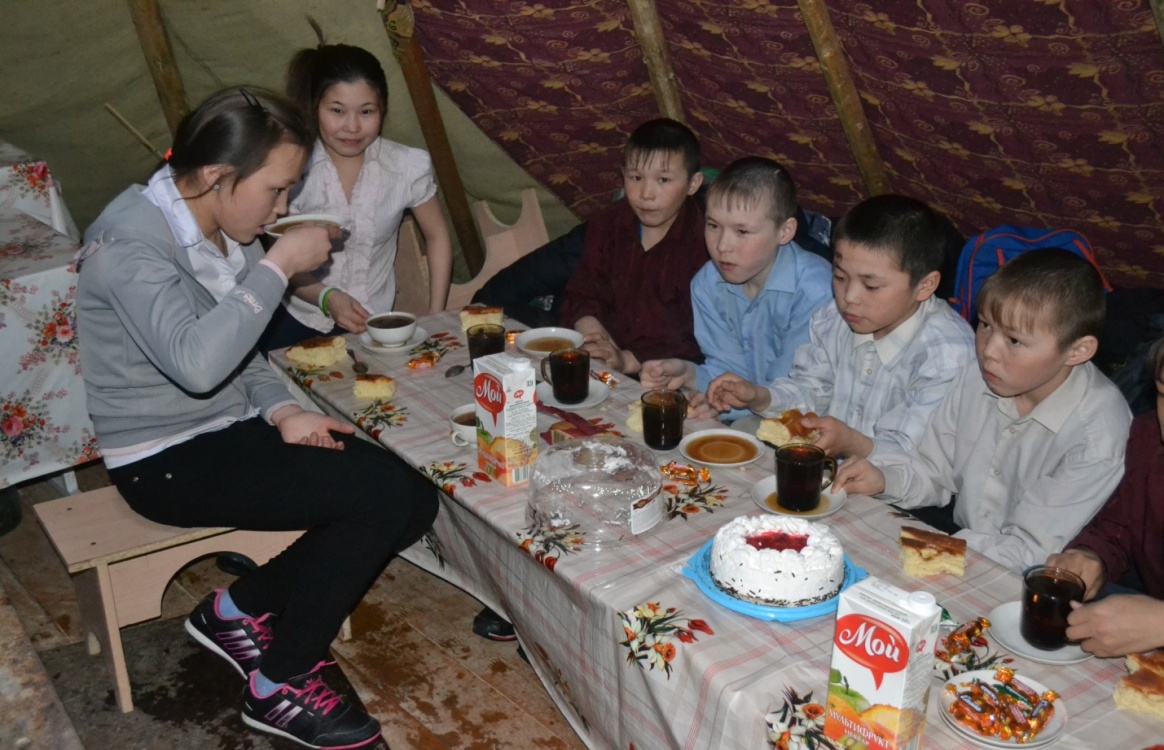 Чаепитие в чуме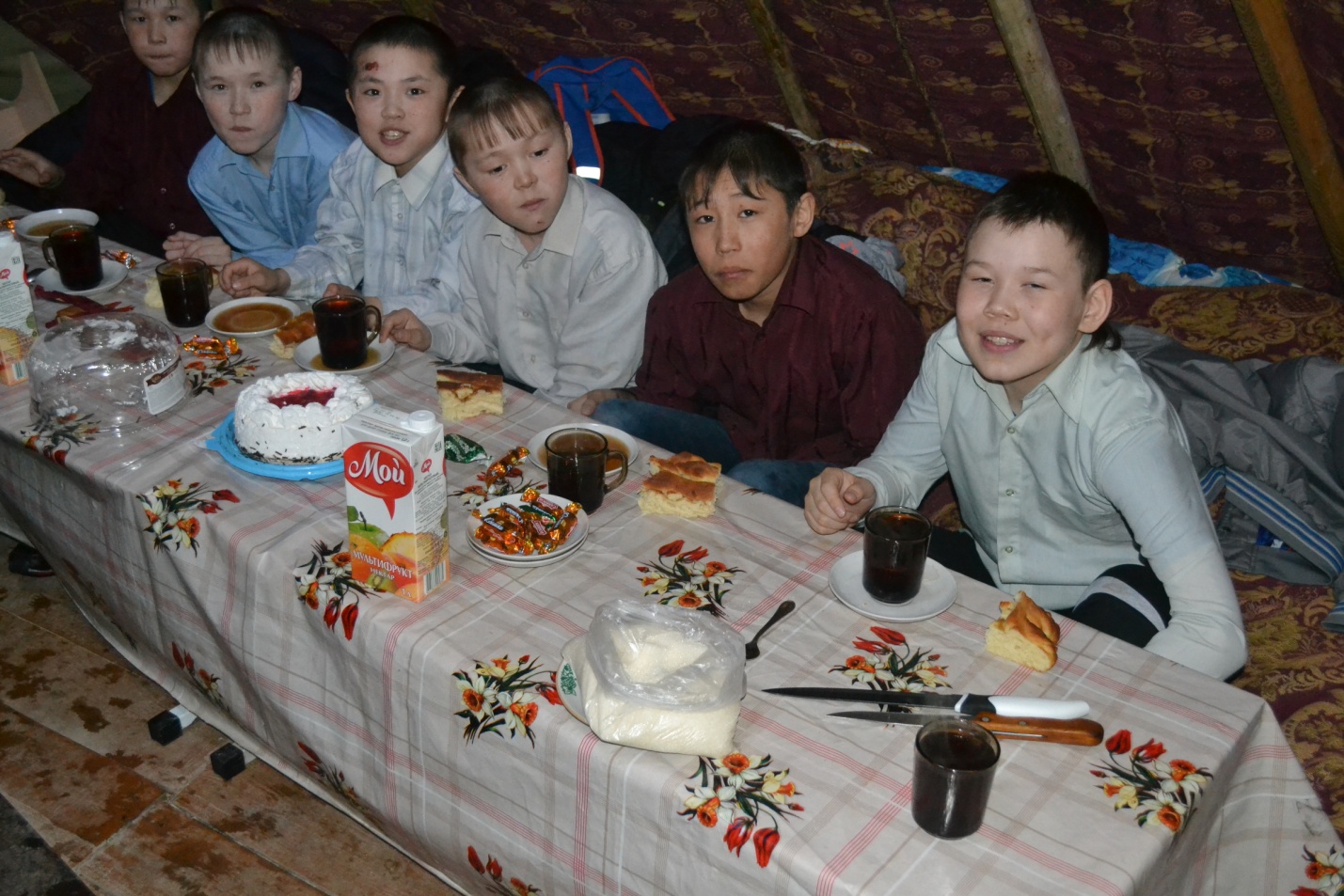 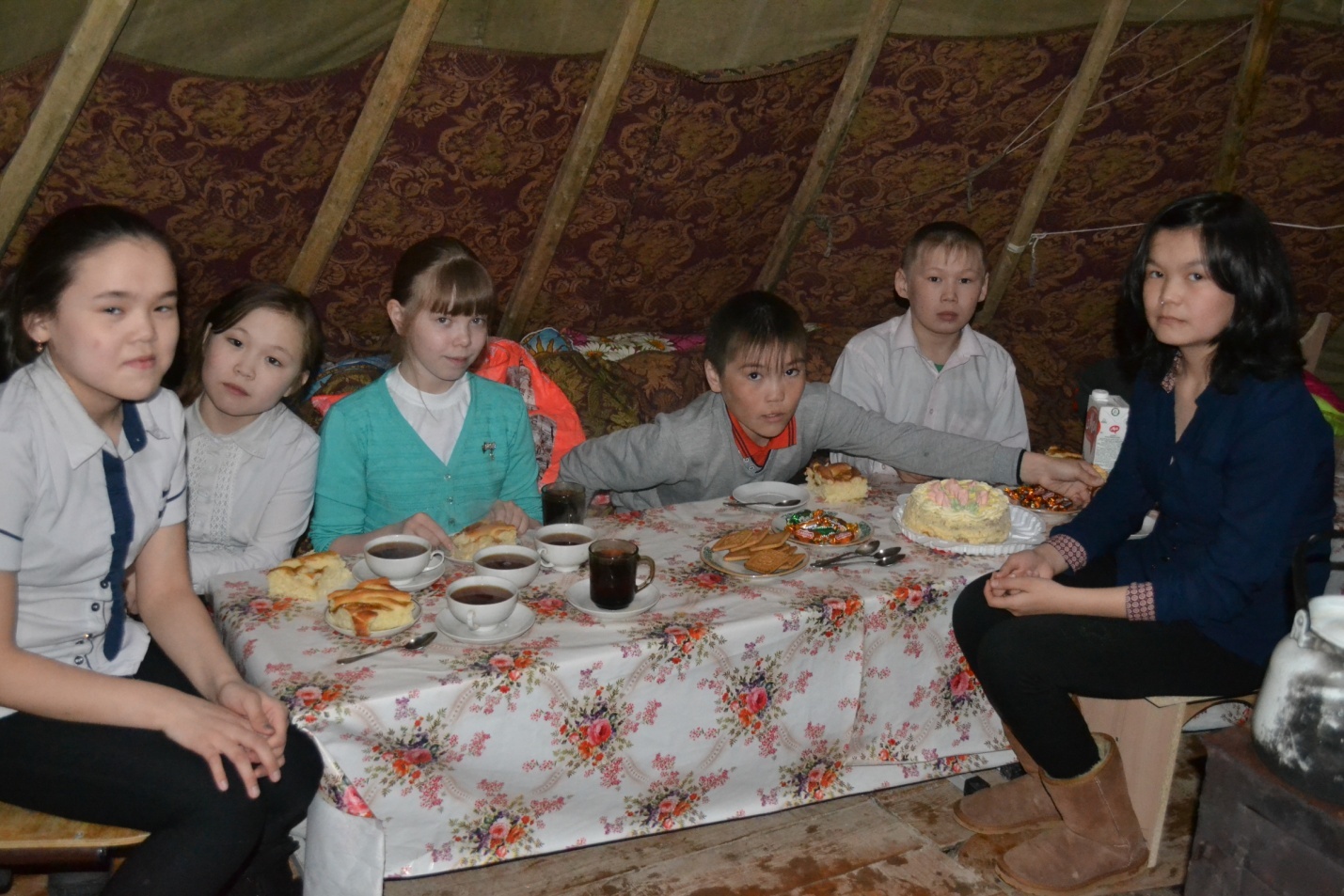 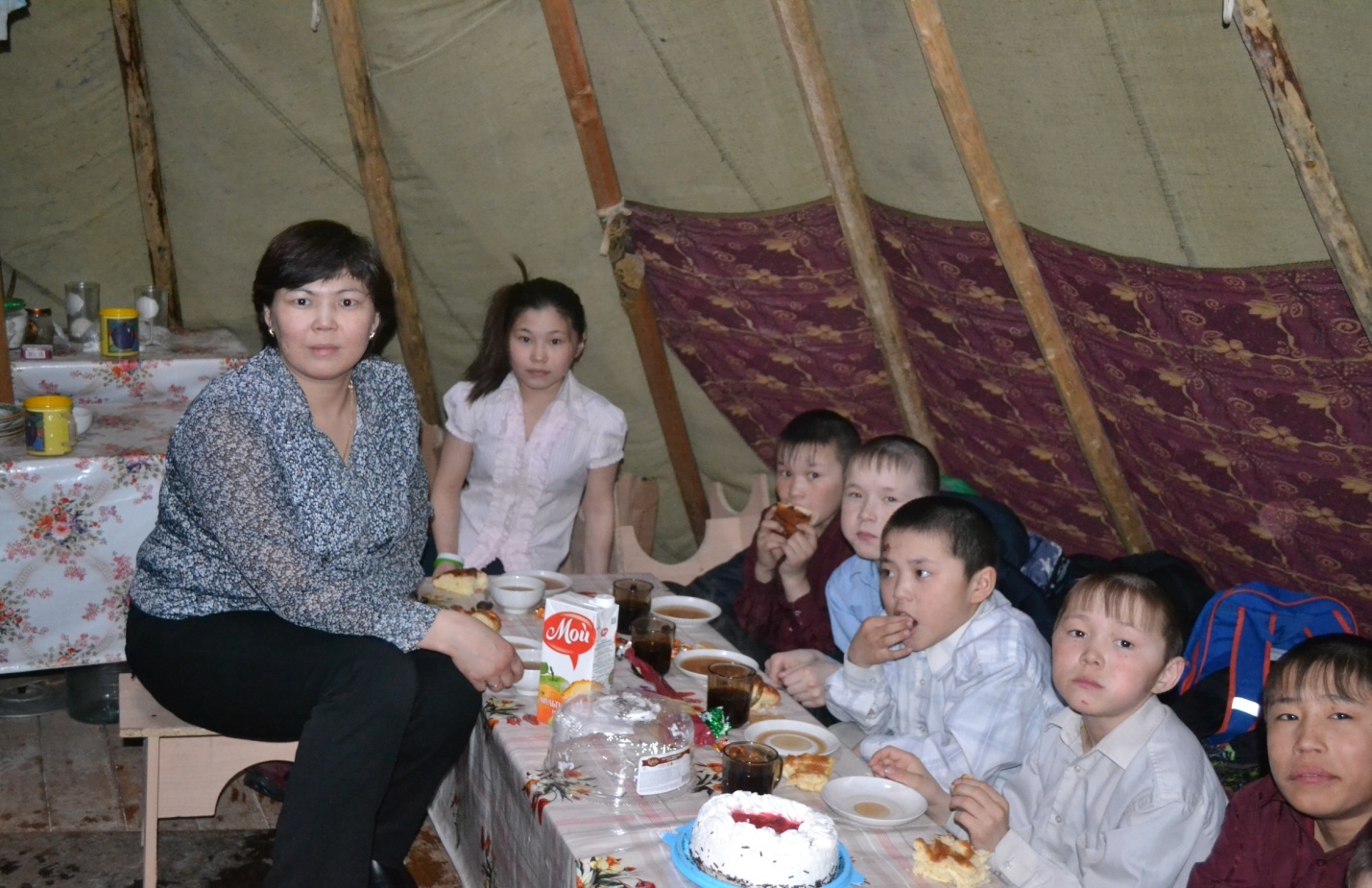 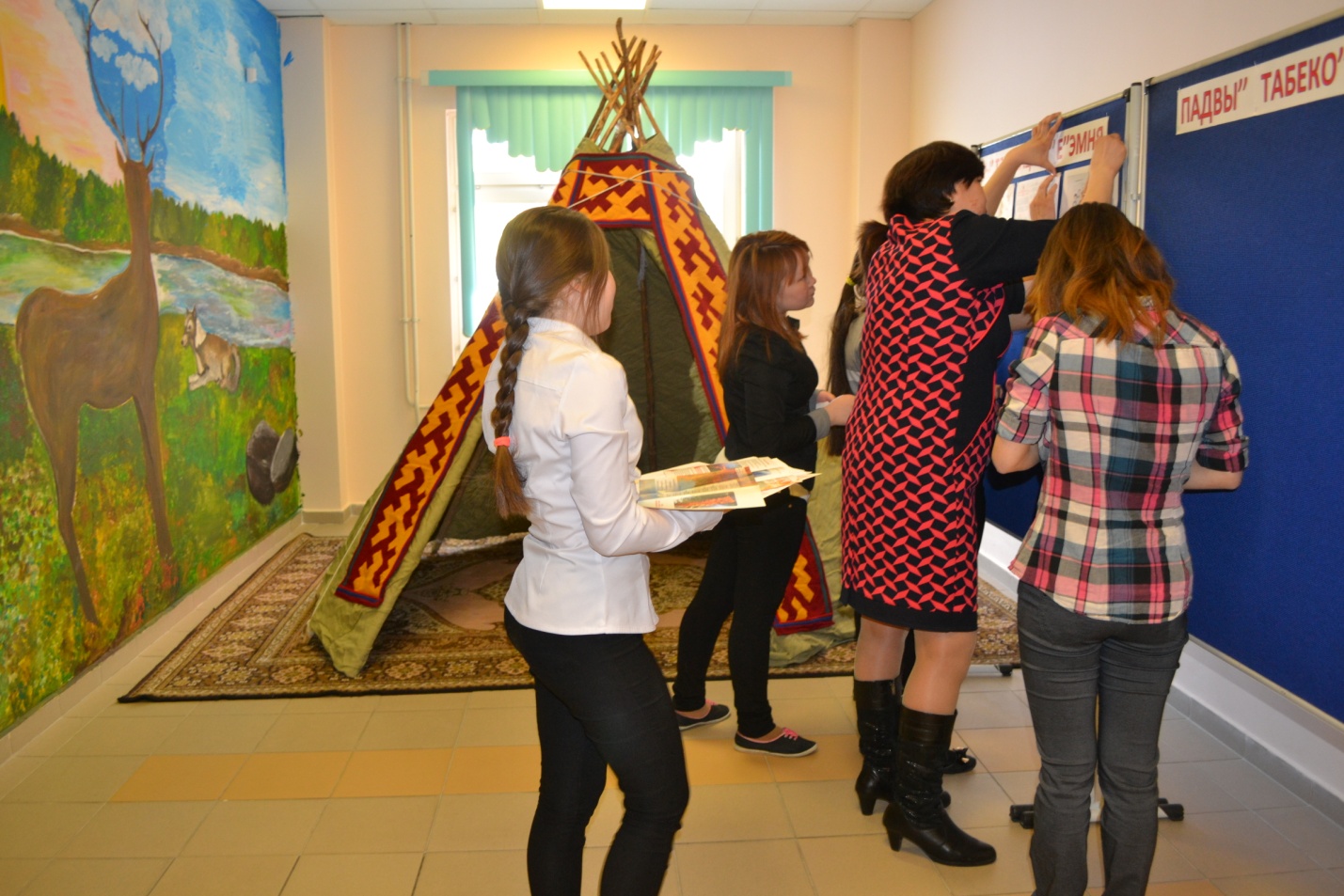 Оформление стенда по безопасности в тундре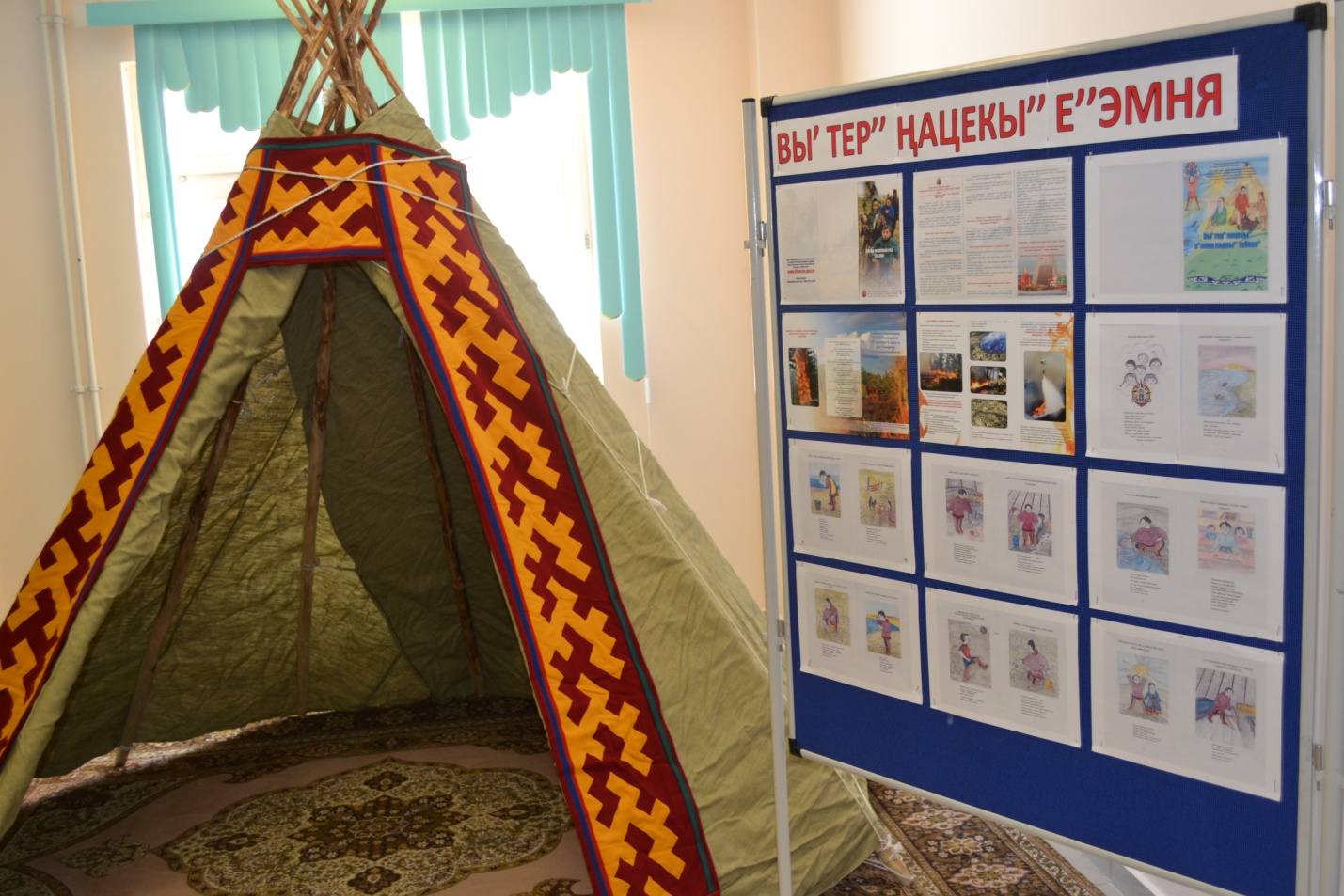 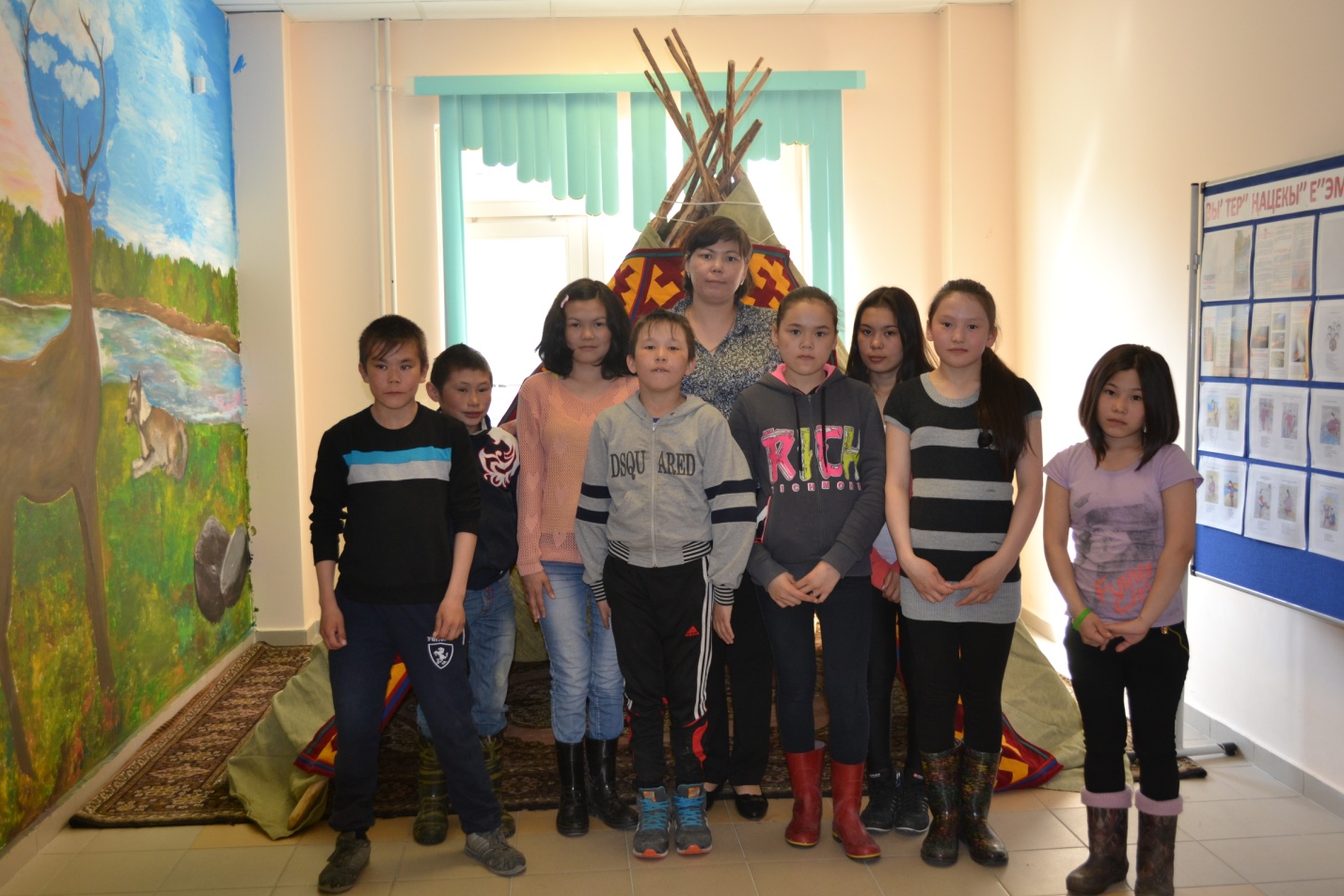 Занятие «Мой верный друг»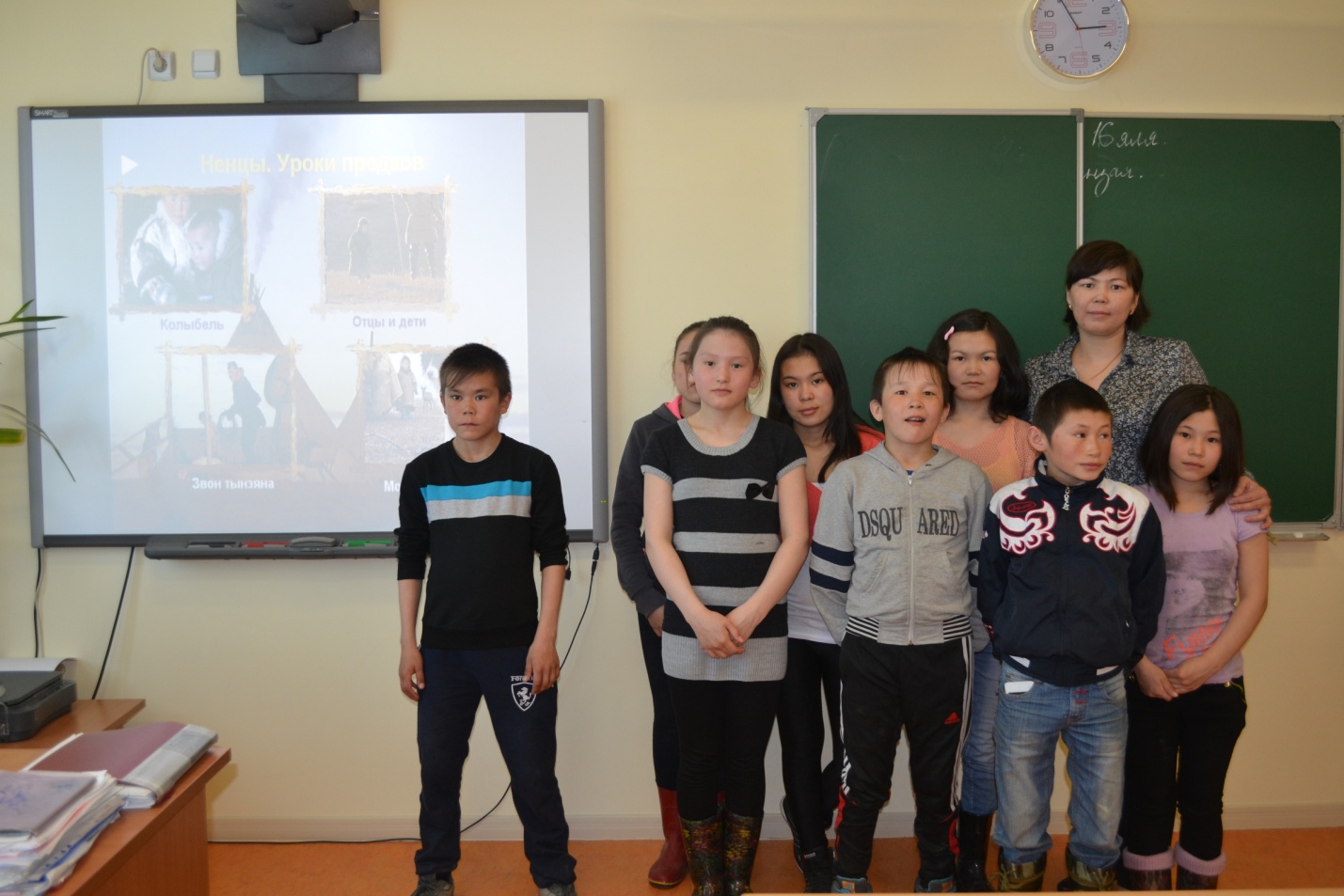 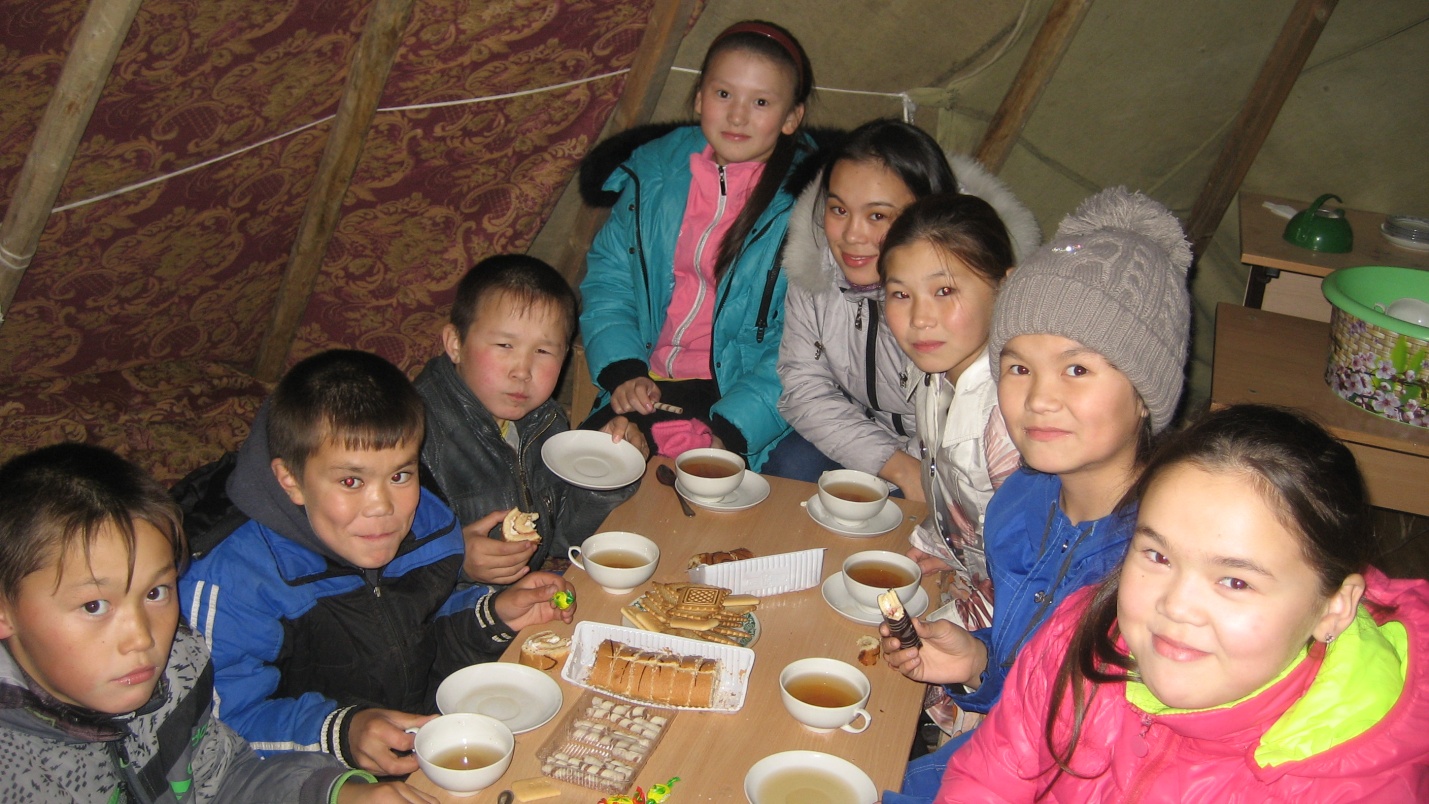 Занятие «Колыбельные песни»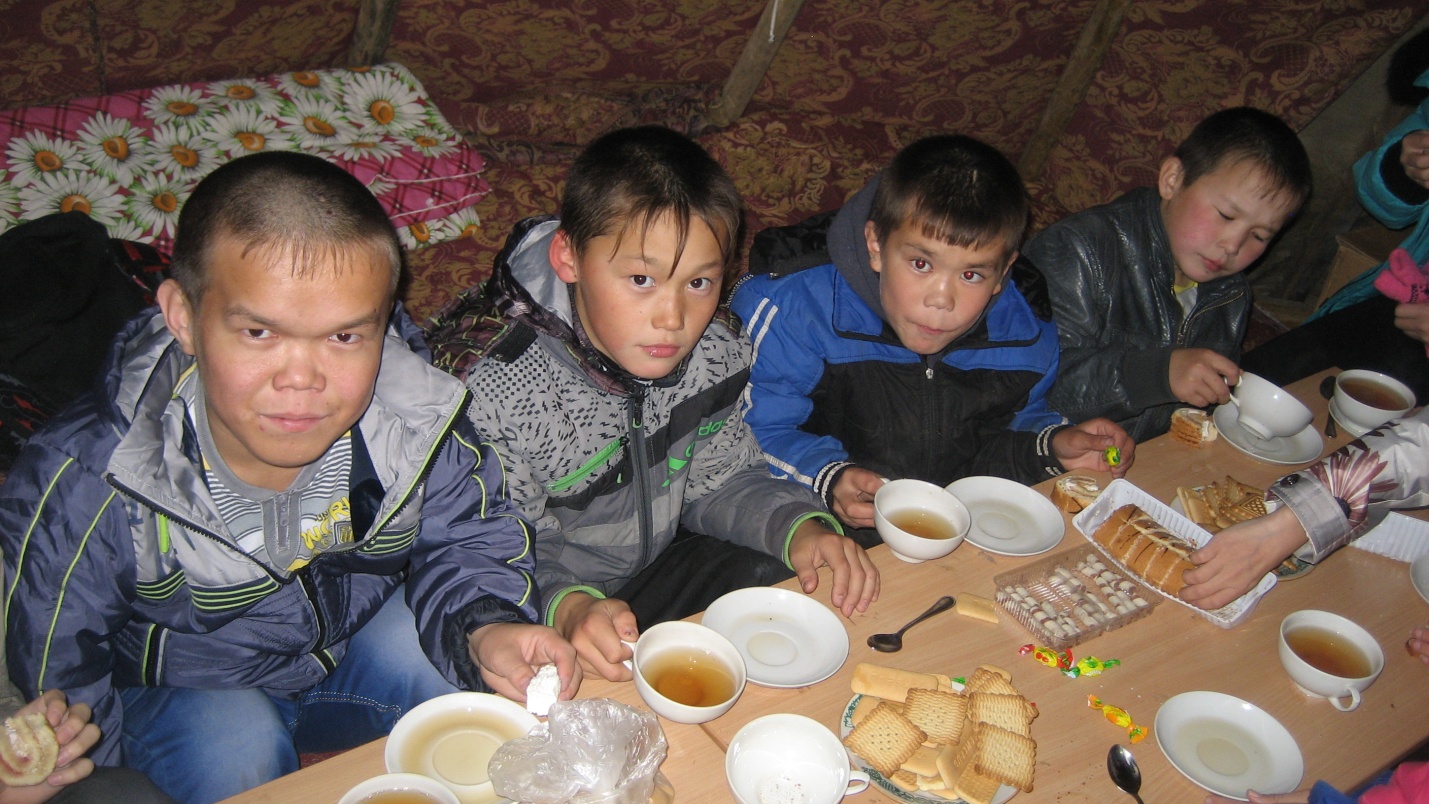 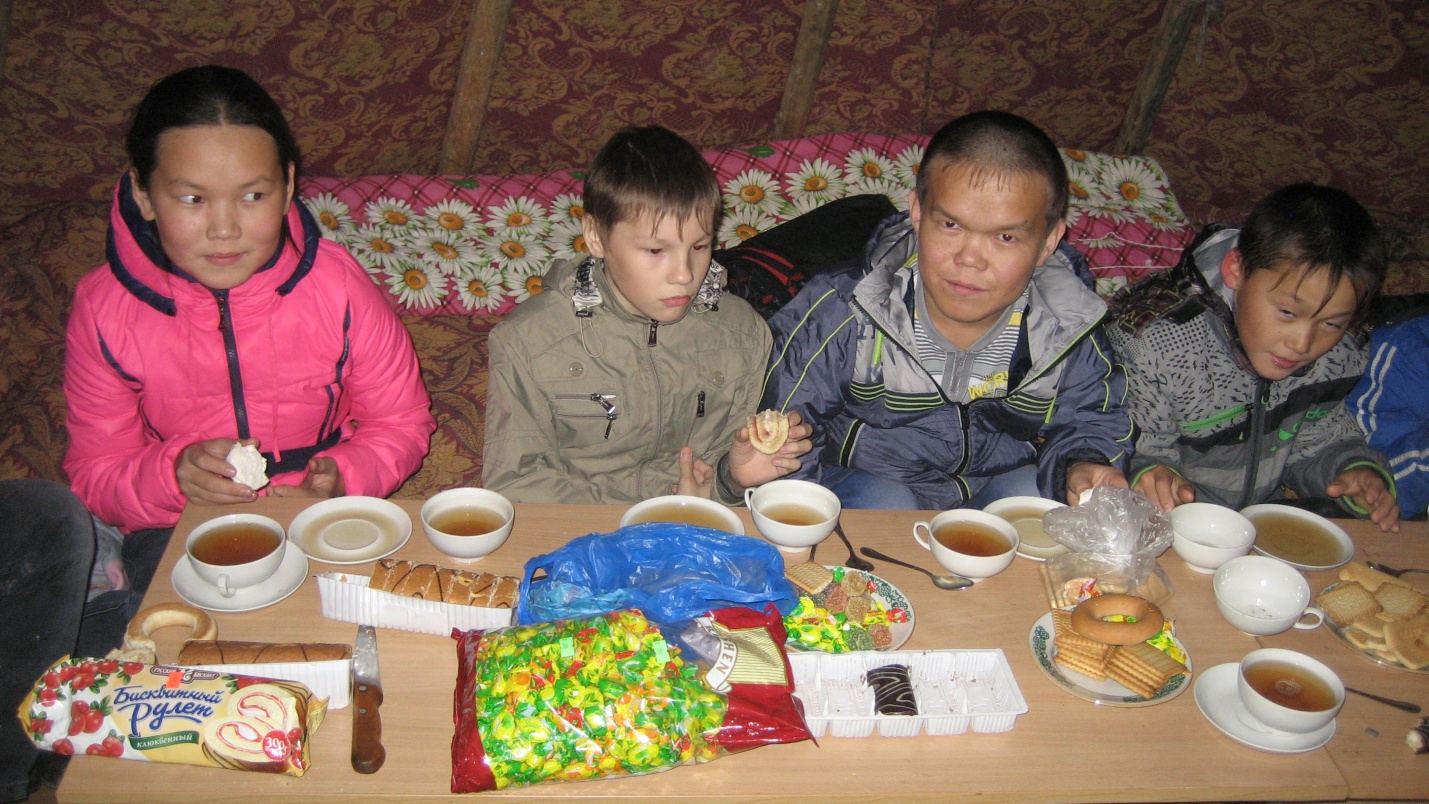 Юные помощники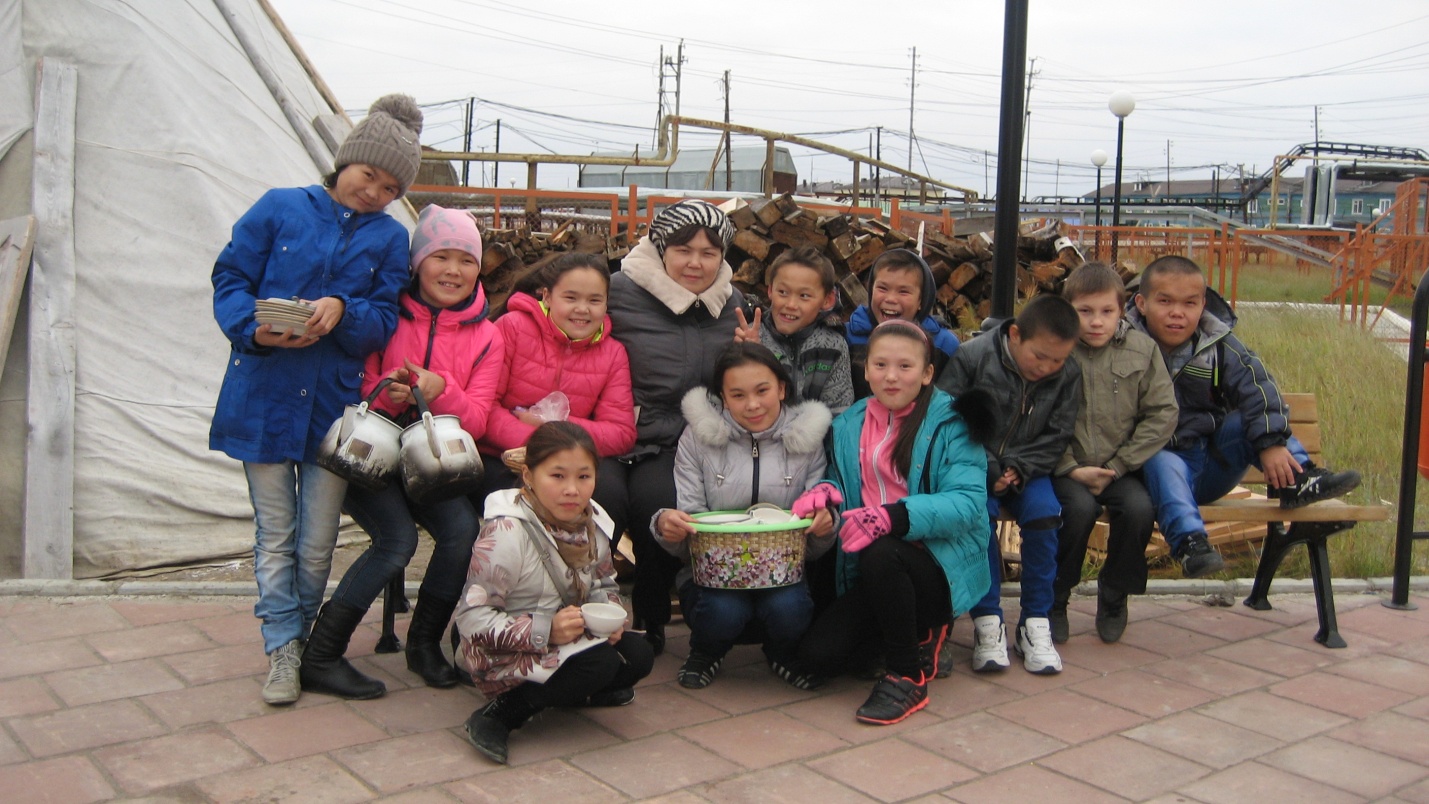 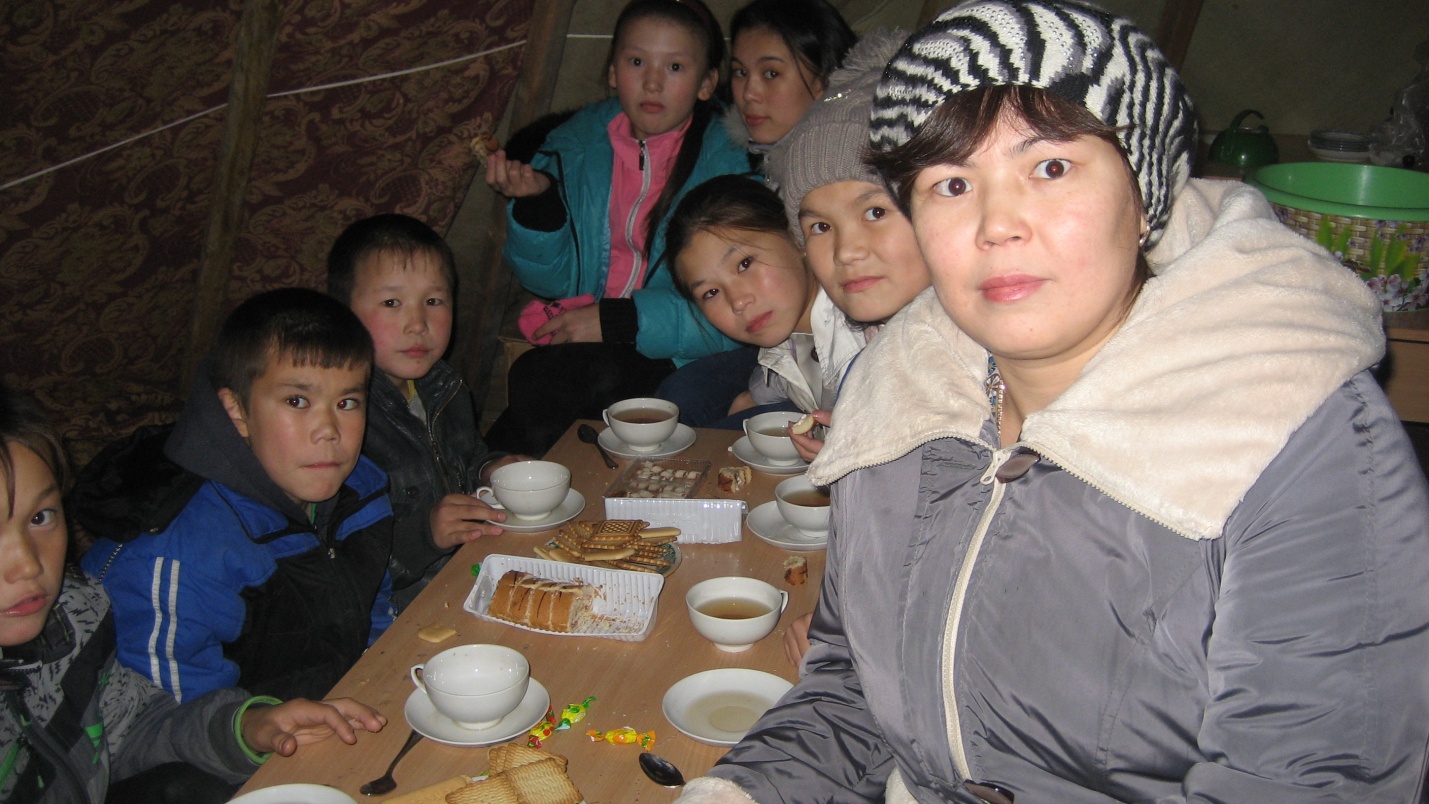 ЛичностныеПознавательныеРегулятивныеКоммуникативныеУмение провести самооценку на основании выработанных критериев, организовать взаимооценку и взаимопомощь в паре. Воспитывать эстетические чувства, бережливость, аккуратность. Проявление эмоционального отношения и волевых усилий в учебно-познавательной деятельности, выдвижение гипотез, основанных на жизненном опыте учащихся, восприятие, осмысление, запоминание учебного материала.Извлечение необходимой информации из беседы, рассказа, экскурсии. Отработка алгоритма по изученной теме, творческая переработка изученной информации. Поиск и выделение информации. Освоить теоретические знания по родному краю. Самостоятельное определение темы занятия. Восприятие, осмысление, запоминание учебного материала. Осмысление темы нового материала и основных вопросов, подлежащих к усвоению.Умение вести сотрудничество на кружке с учителем, одноклассниками в группе и коллективе с целью организации групповой деятельности и облегчения усвоения нового материала, слушать собеседника, умение полно и точно выражать свои мысли, активация имевшихся ранее знаний